VSTUPNÍ ČÁSTNázev komplexní úlohy/projektuCAD 1 – prostředí CADKód úlohy23-u-3/AD75Využitelnost komplexní úlohyKategorie dosaženého vzděláníH (EQF úroveň 3)L0 (EQF úroveň 4)M (EQF úroveň 4)Skupiny oborů23 - Strojírenství a strojírenská výrobaVazba na vzdělávací modul(y)CAD 1ŠkolaStřední škola - Podorlické vzdělávací centrum, Dobruška, Pulická, DobruškaKlíčové kompetenceKompetence k učení, Kompetence k řešení problémů, Matematické kompetence, Digitální kompetenceDatum vytvoření08. 07. 2019 11:28Délka/časová náročnost - Odborné vzdělávání8Délka/časová náročnost - Všeobecné vzděláváníPoznámka k délce úlohyRočník(y)2. ročníkŘešení úlohyskupinovéDoporučený počet žáků15Charakteristika/anotaceÚloha obsahuje zadání různého provedení 2D skici se správným zadáváním geometrických vazeb a rozměrů.JÁDRO ÚLOHYOčekávané výsledky učeníÚlohu je možné využít v kurzu pro přípravu na zkoušku profesní kvalifikace23-026-H   OBSLUHA CNC OBRÁBĚCÍCH STROJŮ23-104-M  STROJÍRENSKÝ TECHNIK KONSTRUKTÉR23-104-M  STROJÍRENSKÝ TECHNIK PROJEKTANT23-104-M  STROJÍRENSKÝ TECHNIK TECHNOLOGŽák:orientuje se v prostředí software, v panelech nástrojů, ve volbě pohledůpoužívá počítačové formáty, které software využívávysvětlí filozofii práce a návaznost jednotlivých souborů v CAD softwarepopíše uspořádání prostředí software a provázanosti souborů, které software využívá pro zajištění parametričnosti.Specifikace hlavních učebních činností žáků/aktivit projektu vč. doporučeného časového rozvrhuMezi učební činnosti patří využívání jednotlivých částí prostředí software, cílené využívání nástrojů a orientace v zobrazovacích pohledech.Metodická doporučeníVýuka představuje názorné vysvětlení uspořádání prostředí software a popis způsobů používání jednotlivých nástrojů.Způsob realizacePro získání potřebných znalostí a dovedností je využívána především metoda teoreticko-praktická, kdy každý žák pracuje na svém školním počítači s nainstalovaným software SolidWorks.PomůckyOsobní počítač s nainstalovaným software SolikdWorks.VÝSTUPNÍ ČÁSTPopis a kvantifikace všech plánovaných výstupůŽáci cíleně vyhledávají nástroje v jednotlivých panelech nástrojů a popisují jejich funkci. Dokáží pracovat s orientací pohledů a chápou provázanost mezi dílem, sestavou a výkresem.Kritéria hodnoceníKritériem pro úspěšné zvládnutí úlohy popisující filozofii práce jsou správné odpovědi na zadané otázky.výborný - správné odpovědi na všechny otázky-možnost jen nepatrné chybychvalitebný - většina odpovědí správně-možnost několika nepodstatných chyb či neznalostídobrý - větší část správných odpovědí-min 60 %dostatečný - min 30% správných odpovědí, větší chybynedostatečný - méně než 30% správných odpovědíDoporučená literaturaUčebnice: Základy práce v CAD systému SolidWorks. nápověda software, včetně uvedených výukových kurzůVideonávody na: www.modelmania.cz, www.mujsolidworks.czPoznámky1/ Úloha je určena pro řešení:SkupinovéDoporučený počet žáků: 15Předpokladem pro zvládnutí této úlohy je schopnost pracovat na PC.Obsahové upřesněníOV RVP - Odborné vzdělávání ve vztahu k RVPPřílohyOtazky-Prostredi-CAD.docxOdpovedi-Prostredi-CAD.docxMateriál vznikl v rámci projektu Modernizace odborného vzdělávání (MOV), který byl spolufinancován z Evropských strukturálních a investičních fondů a jehož realizaci zajišťoval Národní pedagogický institut České republiky. Autorem materiálu a všech jeho částí, není-li uvedeno jinak, je Milena Vilímková. Creative Commons CC BY SA 4.0 – Uveďte původ – Zachovejte licenci 4.0 Mezinárodní.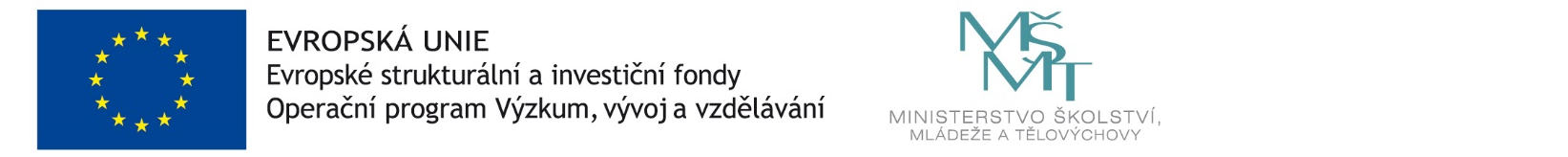 